О проведении публичных слушаний по вопросам предоставления разрешений на отклонение от предельных параметров разрешенного строительства, реконструкции объектов капитального строительстваРуководствуясь статьей 40 Градостроительного кодекса Российской Федерации, Федеральным законом от 06 октября 2003 года № 131-ФЗ «Об общих принципах организации местного самоуправления в Российской Федерации», Уставом Североуральского городского округа, решением Думы Североуральского городского округа от 26.10.2005 № 88 «Об утверждении Положения о публичных слушаниях на территории Североуральского городского округа», главой 7 Правил землепользования и застройки Североуральского городского округа, утвержденных решением Думы Североуральского городского округа                                   от 21.12.2012 № 152, постановлением Главы Североуральского городского округа от 05.10.2006 № 1422 «О создании Комиссии по подготовке проекта Правил землепользования и застройки в Североуральском городском округе                                      и проведению публичных слушаний», на основании протокола заседания Комиссии по подготовке проекта Правил землепользования и застройки                                 в Североуральском городском округе и проведению публичных слушаний                         от 19.03.2018, Администрация Североуральского городского округаПОСТАНОВЛЯЮ:Назначить публичные слушания по следующим вопросам:1) о предоставлении разрешения на отклонение от предельных параметров разрешенного строительства, реконструкции объектов капитального строительства в отношении земельного участка, расположенного по адресу: Свердловская область, город Североуральск, поселок Калья, улица Калинина,      дом 23-2, с кадастровым номером 66:60:0501005:17;2) о предоставлении разрешения на отклонение от предельных параметров разрешенного строительства, реконструкции объектов капитального строительства в отношении земельного участка, расположенного по адресу: Свердловская область, город Североуральск, поселок Калья,                                               улица З. Космодемьянской, 1А, с кадастровым номером 66:60:0501007:19.2. Провести публичные слушания 25 апреля 2018 года в 15.00 часов                             по адресу: Свердловская область, город Североуральск, поселок Калья,                        улица Ленина, 33 (Дворец культуры «Горняк»).3. Назначить председателем публичных слушаний Главу Североуральского городского округа В.П. Матюшенко.4. Назначить докладчиками на публичных слушаниях заведующего отделом градостроительства, архитектуры и землепользования Администрации Североуральского городского округа О.Я. Гарибова, заявителей.5. Возложить организацию и проведение публичных слушаний                                     на Комиссию по подготовке проекта Правил землепользования и застройки                        в Североуральском городском округе и проведению публичных слушаний, утвержденную постановлением Главы Североуральского городского округа                       от 05.10.2006 № 1422.6. Замечания и предложения в письменной форме граждане вправе представить в срок со дня опубликования настоящего постановления                                     до 22.04.2018 по рабочим дням с 8-00 до 12-00 и с 13-00 до 16-00 по адресу: Свердловская область, город Североуральск, улица Чайковского, дом 15, каб. 7 .7. Замечания и предложения в письменной и (или) устной форме граждане вправе представить в день проведения публичных слушаний до окончания публичных слушаний по месту их проведения. Все замечания и предложения, представленные в установленный срок, подлежат внесению в протокол публичных слушаний. Замечания и предложения, представленные не менее чем за 3 дней до дня проведения публичных слушаний, обобщаются организатором публичных слушаний и доводятся до сведения участников публичных слушаний в день                        их проведения. 8. Контроль за исполнением настоящего постановления возложить                            на Заместителя Главы Администрации Североуральского городского округа                        В.В. Паслера.9. Опубликовать настоящее постановление в газете «Наше слово»                                    и разместить на официальном сайте Администрации Североуральского городского округа.Глава Североуральского городского округа				В.П. Матюшенко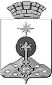 ГЛАВА СЕВЕРОУРАЛЬСКОГО ГОРОДСКОГО ОКРУГАПОСТАНОВЛЕНИЕГЛАВА СЕВЕРОУРАЛЬСКОГО ГОРОДСКОГО ОКРУГАПОСТАНОВЛЕНИЕ11.04.2018                                                                                                         № 21                                                                                                        № 21г. Североуральскг. Североуральск